On Tuesday guest readers, as part of the United Way’s Readers are Leaders program, shared Dr. Seuss books with us. The books were then donated to the class. This week we learned the words help and out. We wrote sentences and drew pictures in our journals of ways we can help at home and at school.We practiced making words with the –en spelling pattern. When reading the book Ben and Jen we found all the –en words. We, also, practiced sounding out other three letter words. This week we did opinion writing about our favorite season. We looked at pictures of each of the seasons and discussed the similarities and differences in trees, weather, clothing, and outdoor activities. We drew pictures with details showing what we like to do in that particular kind of weather. Then we wrote sentences describing the picture and telling why it is our favorite season. We are focusing more attention now on the following expectations:a capital letter at the beginning of every sentencespaces between wordsthe correct endmark/punctuation (. ? !)* * * * * * * * * * * * * * * * * * * *In math we worked on the following skills:name and describe 2D (flat) and 3D (solid) shapes (i.e., “this shape is a small, red triangle. It has three sides and three corners”.)Identify circle, square, triangle, rectangle, and hexagon as 2DIdentify sphere, cube, cone, and cylinder as 3Dgive the number that is “one less” or “one more” than the given number. * * * * * * * * * * * * * * * * *In science we compared and contrasted several types of paper and discussed their uses. These included kraft paper, tagboard, newsprint, and corrugated cardboard. We watched videos of how paper is made. On Wednesday we made our own recycled paper!* * * * * * * * * * * * * * * * *In social studies we talked about the difference between needs and wants. A basic need is described as something we need to survive (food, water, clothing, shelter). We, also, learned about community helpers and other jobs that people do. We talked about specific tools, equipment, and clothes some jobs require.Thank you to the many families who came to the Jeffery Family Art Night!Student spring break March 24-April 3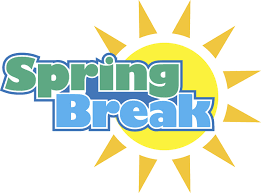 Have a wonderful weekend!**See other side for Calendar of Events**